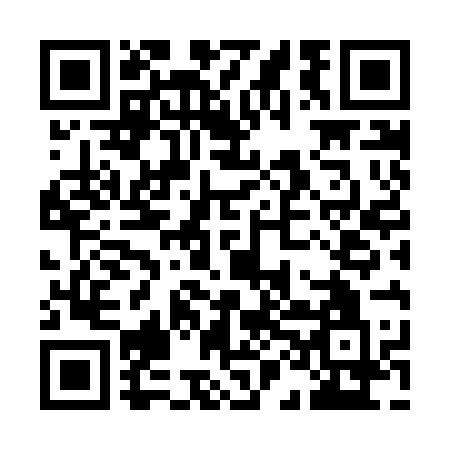 Ramadan times for Haddon Hill, Nova Scotia, CanadaMon 11 Mar 2024 - Wed 10 Apr 2024High Latitude Method: Angle Based RulePrayer Calculation Method: Islamic Society of North AmericaAsar Calculation Method: HanafiPrayer times provided by https://www.salahtimes.comDateDayFajrSuhurSunriseDhuhrAsrIftarMaghribIsha11Mon6:166:167:361:275:307:197:198:3912Tue6:146:147:341:275:317:207:208:4013Wed6:126:127:321:265:327:217:218:4114Thu6:106:107:301:265:337:237:238:4315Fri6:086:087:281:265:347:247:248:4416Sat6:076:077:271:255:357:257:258:4517Sun6:056:057:251:255:367:267:268:4718Mon6:036:037:231:255:377:287:288:4819Tue6:016:017:211:255:387:297:298:4920Wed5:595:597:191:245:397:307:308:5121Thu5:575:577:171:245:407:317:318:5222Fri5:555:557:151:245:417:337:338:5323Sat5:535:537:141:235:427:347:348:5524Sun5:515:517:121:235:437:357:358:5625Mon5:495:497:101:235:447:367:368:5826Tue5:475:477:081:225:457:387:388:5927Wed5:455:457:061:225:467:397:399:0128Thu5:435:437:041:225:477:407:409:0229Fri5:415:417:031:225:477:417:419:0330Sat5:395:397:011:215:487:437:439:0531Sun5:375:376:591:215:497:447:449:061Mon5:355:356:571:215:507:457:459:082Tue5:325:326:551:205:517:467:469:093Wed5:305:306:531:205:527:487:489:114Thu5:285:286:521:205:537:497:499:125Fri5:265:266:501:205:547:507:509:146Sat5:245:246:481:195:547:517:519:157Sun5:225:226:461:195:557:537:539:178Mon5:205:206:441:195:567:547:549:189Tue5:185:186:431:185:577:557:559:2010Wed5:165:166:411:185:587:567:569:21